RENEWAL OF ANNUAL MEMBERSHIP (2023)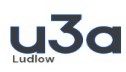 Membership fees for 2023 remain at £12. Due for payment by 1 January 2023If you are a member of another u3a you may be entitled to a discounted membership fee. Contact the Membership Secretary for information.u3a in Ludlow requires members to provide their personal information in order that they can be kept informed about events and activities that are offered as part of their membership. Having collected this information from you, u3a in Ludlow will:store it securely and use it to communicate with you as a u3a membershare your information with group leaders/conveners for those groups of which you are a member.Send you general information about the Third Age Trust, the national office to which all u3as are affiliated.Are you happy to be on the direct mailing list for the Third Age Trust magazine – 'Third Age Matters'? Please type or write ”Yes” or “No” after the following statementI consent to my data being shared with the company distributing 'Third Age Matters' on behalf of the Third Age Trust. (Please note that if you consent now, but change your mind later, and prefer not to receive the magazine, you can notify us by contacting the Membership Secretary)YES/NO …....................................................Methods for paying your annual subscription (£12 per person)Please strike through or delete the option which you DO NOT wish to use	Payment via bank transfer: sort code: 30-95-27 / account number 00458707/ account in the name of ‘u3a in Ludlow’		Payment by cheque or cash in person. If paying by cheque please make cheque payable to “u3a in Ludlow”		Via PayPal using the following link: https://u3abeacon.org.uk/u3aportal.php?u3a=575&sc=KIKFGIFTAID DECLARATION (Please delete if not applicable)Please regard my 2023 and subsequent subscriptions as a Gift Aid donation until I notify you otherwise.I/we am/are a UK taxpayer and understand that if I/we pay less tax and/or Capital Gains Tax than the amount of Gift Aid claimed on all my/our donations in that tax year it is my/our responsibility to pay any difference. I/we understand that other taxes such as VAT and Council Tax do not qualify. I/we understand the charity will reclaim 25p of tax on every £1 that I/we have given.Please notify the Treasurer if you want to cancel this declaration or no longer pay sufficient tax.Please complete this form. Then either print out a hard copy and send it with your payment toMembership Sec, Ludlow u3a, Linfield, Linney, Ludlow, SY8 1EEOrComplete it, save it on your computer and email it to:treasurer@u3ainludlow.org.uku3a in Ludlow is a registered charity, number 1072055TitleFirst nameFirst nameLast nameMembership noEmail addressEmail addressEmail addressTitleFirst nameFirst nameLast nameMembership noEmail addressEmail addressEmail addressPostal addressPostal addressPostal addressPostal addressPost codePost codeTelephone numberTelephone numberTitleFirst nameLast nameTitleFirst nameLast nameADDRESS AS OVERADDRESS AS OVERDate